АДМИНИСТРАЦИЯ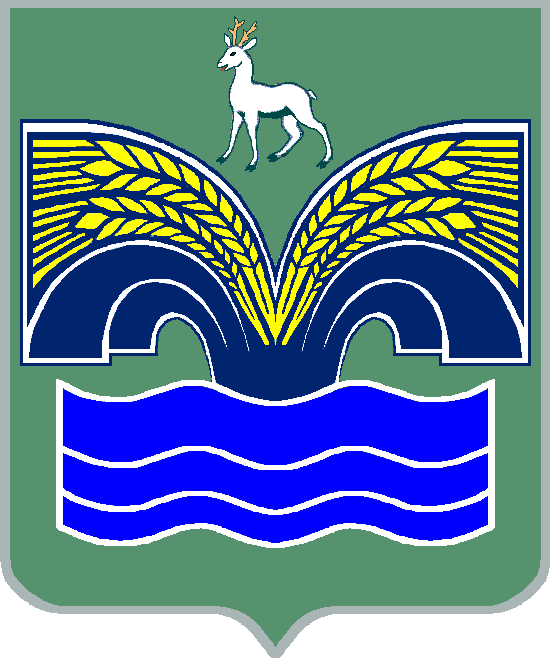 ГОРОДСКОГО ПОСЕЛЕНИЯ МИРНЫЙМУНИЦИПАЛЬНОГО РАЙОНА КРАСНОЯРСКИЙСАМАРСКОЙ ОБЛАСТИПОСТАНОВЛЕНИЕот 15 августа 2022 года № 111О включении жилого помещения в специализированный жилищный фондРуководствуясь ст.ст. 14, 92, 93, 100 Жилищного кодекса Российской Федерации, Постановлением Правительства РФ от 26.01.2006 № 42 «Об утверждении Правил отнесения жилого помещения к специализированному жилищному фонду и типовых договоров найма специализированных жилых помещений», администрация городского поселения Мирный муниципального района Красноярский Самарской области ПОСТАНОВЛЯЕТ:Включить квартиру № 30 в многоквартирном жилом доме № 5, расположенную по адресу: Самарская область, Красноярский район,          пгт. Мирный, улица Нагорная, общей площадью 49,6 кв.м, назначение: жилое, находящуюся в муниципальной собственности городского поселения Мирный муниципального района Красноярский Самарской области в муниципальный специализированный жилищный фонд с отнесением к числу маневренного фонда.  Опубликовать настоящее постановление в газете «Красноярский вестник» и разместить на официальном сайте администрации муниципального района Красноярский в разделе «Поселения/Мирный». Постановление вступает в силу со дня его официального опубликования.Глава городского поселения Мирныймуниципального района КрасноярскийСамарской области    						              А.А. Мартынов